BRUKERVEILEDNINGDette arbeidsdokumentet er Hannes Lekestues årsplan. Dokumentet er utarbeidet av personalet, og skal være et hjelpemiddel for personal og foreldre.Planen er delt i 2 deler :Generell delFaglig delHVORDAN SKAL JEG BRUKE ÅRSPLANEN ?Det er ikke meningen at dere skal lese alt med en gang. Årsplanen skal være en oppslagsbok med nyttige opplysninger. Hva er viktig når en begynner i barnehagen ?ReglementHvem voksne finner vi i barnehagenPedagogisk program /  foreldresamarbeidVi håper at dette dokumentet blir flittig brukt og at informasjonen gir forståelse og trygghet. INNHOLDSFORTEGNELSE	GENERELL DEL								061.1. 	Eierforhold									081.2.	Det Fysiske Miljø 								091.3. 	Nærmiljøet og									12	Samarbeidspartnere		  					            2. 	REGLEMENT 								153. 	ARBEIDSMÅTER OG ORGANISERING					203.1.	Dagsrytme									20		Måltid									21		Garderobe og påkledning						22		Praktiske gjøremål							223.2.     Årshjul										23	FAGLIG DEL									244	PERSONALET								254.1       Personalsamarbeid								254.2	Organisering av personalet							275. 	FORELDRENE								285.1.	Foreldresamarbeid								28		Mål									29		Introduksjonssamtale							29		Daglig kontakt								29		Foreldremøter							29		Foreldrefest								30		Lappefrokost								30		Foreldresamtaler							30		Foreldrerådet								30		FAU									31		Brukerundersøkelser							316	SAMARBEIDSUTVALGET		   					32	Samarbeidsutvalgets oppgaver						7.	PEDAGOGISK PLATTFORM						347.1.	Målsetting									34		Rammeplanen								34		Overordnet mål							38Hovedmål								38		Delmål									388.2.	Pedagogisk verktøy								39		High/Scope 								39		High/Scope i praksis							39		Nøkkelerfaringer							40	Det handlekraftige menneske					43		Hvordan fremme sosial kompetanse i barnehagen			44		Aktiv Læring og Aktive voksne					44		”Fempunkts regelen”							46		Barnehagens sosiale profil						48		Det fysiske miljø							48		Plagg sekvensen							48		Smågruppe – perioden						51		Musikkbarnehagen							52		Litteraturhenvisninger						56GENERELL DEL1.1. EIERFORHOLDHanne's Lekestue eies og drives av Thomas og Hanne S. Aak. Barnehagens eier har de rettigheter og plikter som følger av eierforholdet, og som i lov, forskrifter eller ved annen avtale ikke er tillagt et annet organ. Eieren er ansvarlig for barnehagens økonomi og bemanning, og står for utadrettede oppgaver som ansettelser, opptak av barn, regnskap og fastsetting av barnehagens budsjett.Eieren er hovedansvarlig for barnehagen som institusjon. Det er eiers ansvar å fastsette rammer som gir barnehagens samarbeidsutvalg og personale de nødvendige arbeidsmuligheter.Barnehagen drives i henhold til lov om barnehager og rammeplan for barnehagen.Utgiftene til barnehagedriften fordeles mellom:StatKommuneForeldreBarnehagen reguleres nå etter en makspris som er avgjort sentralt og skal gjelde alle offentlig godkjente barnehager. Det blir utbetalt en kompensasjon for denne maksprisen gjennom økt statlig støtte. Kommunen får tildelt de statlige midlene utifra bestemte kriterier som handler om befolkningens generelle behov for barnhageplass. Deretter fordeler kommunen midlene etter politiske vedtak knyttet til kommunale og private barnehager.1.2. DET FYSISKE MILJØ  MADLAHuset er bygget i 1949.  Da vi planla det fysiske miljø var hovedintensjonen å beholde det hjemlige preget, som disse lokalene gir.Innendørs finnes:Kjelleren:Her er hovedinngangen med garderobe til ansatte og barn.For at garderoben skal fungere bra for foreldre, barn og personale er det viktig å legge merke til følgende:Barna har hver sin knagg med sitt navn. Barna som har plassen sin i det store garderoberommet har dresser og støvler inne i vaskekjelleren. De andre har alt på sin plass.Kassene skal benyttes til skjerf, luer, vanter og tykke strømper/ genser. Veldig kjekt om dere foreldre hjelper oss med å sette opp kassene på benkene før  dere går fra barnehagen på ettermiddagen.Lekeområdene her er spesifisert i kapittel 8.1. etasje:Her finner vi formingsrom, dukkerom, allrom, klosserom, kjøkken og bad. Her foregår mesteparten av dagens aktiviteter, lekeområdene blir spesifisert ikapittel 8.2. etasje:Her finner vi kjøkken, bad, allrom, puterom og leserom.3.etasje : Her er det et arbeidsrom for personalet, samt et lager.Utendørs:Huset ligger i en eldre opparbeidet hage med høye trær, beplantning og opparbeidet område for kjøkkenhage. I tillegg finnes forskjellige lekeapparater, lekeskur og sykkelsti. TJENSVOLL1.3. NÆRMILJØET OG SAMARBEIDSPARTNEREMADLABarnehagen ligger i et rikt nærmiljø. Nabolaget består av eldre boliger. Madlakrossen med sine servicetilbud ligger i grei gåavstand fra barnehagen.Området er hastighetsbegrenset til 30 km/t og har fartsdempere. Fra eiendommen er det mulig å gå turer skjermet for trafikk helt opptil Ullandhaugtårnet i øst og Stokkavannet i nord. Det finnes gode bussforbindelser og det er lett adkomst til barnehagen. Om sommeren kan vi benytte Møllebukten som badeplass, den ligger også i gåavstand fra barnehagen. Skogen på oppsiden av Madlamarkveien blir ivrig brukt til turer, klatring i trær og besøk på lekeplass. Nærmiljøet er for oss en svært viktig erfaringsarena. En viktig erfaringsarena blir den først når voksenrollen er aktiv, utforskende og vågal. Det er utrolig viktig at den voksne våger å gripe fatt i de mulighetene som byr seg i nærmiljøet vårt. Den voksne må se læringsverdiene i en hver situasjon som byr seg.En liten praktisk opplysning: vennligst ikke snu i naboenes innkjørsler.TJENSVOLLBarnehagen ligger i et rikt nærmiljø. Nabolaget består av eldre boliger og et nyetablert boligfelt. På nedsiden av eiendommen ligger det flere lekeplasser og fotballbaner. Like ved ligger Tjensvollsenteret med diverse servicetilbud. Fra barnehagen er det også muligheter til å gå skjermet for trafikk helt ned til Hannes Lekestue avd. Madla.  Naturområder som Ullandhaugskogen,, Stokkavannet og Mosvannet ligger i nærmiljøet vårt. SAMARBEIDSPARTNERE:Fagstab barnehage.Vår veiledende myndighet. Styrer, eier og personal deltar på kurs/ møter arrangert av fagstab barnehage.Her er ressurssenteret blitt en viktig samarbeidspartner for alle oss private barnehager. De rekrutterer alt personell som skal inn i barnehagene i forhold til barn med spesielle behov. Tidligere var det barnehagene selv som ansatte disse personene. I tillegg finner ulike ressurspersoner veien til oss gjennom Stavanger kommunes satsning på å utvikle en felles basiskompetanse i alle kommunens barnehager inklusiv de private barnehagene. Dette prosjektet kalles ”STAVANGERBARNEHAGEN”.PPT - Pedagogisk Psykologisk  tjeneste Skole og HelsesøsterUniversitetet i Stavanger Er også aktuell samarbeidspartner med tanke på studenter, div kurs og foredragsholdere. Hannes Lekestue underviser  1. klasse-, 2. klasse- og 3. klasse studenter i musikk og ledelse samt sosial kompetanse og dannelse. Vi har etablert et unikt samarbeidsprosjekt med Universitetet.  Prosjektet som vi er en del av heter ” Barnehagen i klasserommet og klasserom i barnehagen”. Målet er å styrke studentenes praksis, der de ser og opplever sammenhenger i studiet. Hva er musikk og ledelse i teorien og hva innebærer dette i praksis? Undervisningen og nærværet til studentene gir også personalet vårt økt bevissthet omkring det pedagogiske arbeidet de utførerer i barnehagen. Barna våre får også betydningsfulle erfaringer, de er med inn i selve undervisningen både i stuene våre og i klasserommet v/ UIS.Samarbeid mellom våre to hus.Personalet er ansatt ”på huset”.  Vi er opptatt av at hver enkelt medarbeider skal føle et ansvar og en tilhørighet på våre begge steder. Vi har et felles ansvar for at alle familiene i Hannes Lekestue skal ha et godt sted å være. Vi jobber aktivt med kompetanse- og ressursoverføring mellom våre to barnehagehus.  Personalet har felles personalmøter og planleggingsdager.  Voksne og barn på begge steder, blir kjent med hverandre ved å dra på besøk til hverandre, samt møtes til fellesturer til  f.eks Stokkavannet, Ullandaug eller Jernaldergården. 2.    REGLEMENTORIENTERINGBarnehagen tar imot barn i den aldersgruppe og for den daglige oppholdstid som den er godkjent for. Barnehagen eies og drives av Hanne Storstein Aak og Thomas Endre Aak. Barnehagens samarbeidsutvalg består av 7 medlemmer:		2 representanter valgt av foreldrerådene,		2 representanter valgt av de ansatte,		Styrer og eier.Barnehagen drives i samsvar med "Lov om Barnehager m.v." og de av Barne- og familiedepartementets til enhver tid fastsatte forskrifter og retningslinjer medregnet "Rammeplanen for Barnehagen".ÅPNINGSTIDERBarnehagen har åpent fra kl. 0730 til kl. 1630 mandag til fredag.Vi holder stengt i romjulen. Stenging før påske eller i forbindelse med andre helligdager vil være avhengig av foreldrenes behov.Alle barn skal i løpet av barnehageåret ha 4 ukers ferie. Minst 2 ferieuker bør være sammenhengende og avvikles mellom 1. juni og 1. august.BETALINGBetalingssatsene er :	100 % plass: 2.580,-  80 % plass  2.322,-  60 % plass. 1.806-  50 % plass: 1.548,-Beløpet betales i 11 måneder, desember er betalingsfri måned. Beløpet betales senest den 1. i hver måned, forskuddsvis. Dette gjelder selv om barnet er borte på grunn av sykdom e.l. Dersom betaling uteblir er det etter hvert grunnlag for oppsigelse. Oppsigelse vil i så fall skje skriftlig.        OPPSIGELSE AV PLASSBarnehageplassen tildeles for så lenge en måtte ønske. Barnehagen praktiserer to måneders skriftlig oppsigelse. Oppsigelse kan ikke foretas slik at oppsigelsesmånedene blir mai og juni i gjeldende barnehageår. Barnet må enten slutte innen første juni eller fortsette ut juli måned.      RESERVASJON AV PLASSBarnehagen kan gi bedrifter mulighet til å reservere barnehageplass til sine ansatte for en tidsavgrenset periode, mot et avtalefestet kapitalinnskudd.Bedriften/bedriftens ansatte er dog forpliktet til å betale det til enhver tid gjeldende terminbeløp.Dette medfører at bedriften kan, om ønskelig, ha en representant i barnehagens styre.  Bedrifter må følge ventelister som øvrige søkere til barnehagen.SYKDOMEr barnet sykt eller borte av andre grunner, bør det gis beskjed.Det er ofte vanskelig å vurdere om barnet er sykt eller ei, vi vil derfor skissere opp noen holdepunkter.DIARE /OPPKAST er veldig smittsomt og vi ønsker å unngå epidemier.Barn som har hatt diaré kan komme i barnehagen 24 timer etter siste løse avføring.Barn som har kastet opp må vente 48 timer etter siste oppkast før det kan gå i barnehagen.FEBER		Barn med feber skal ikke være i barnehagen, heller ikke når feberen er nedsatt med medikamenter.FORKJØLELSE	Sterkt forkjølte barn bør holdes hjemme p.g.a smittefaren.Er et barn utilpass i barnehagen uten at det påvises feber eller direkte sykdom, vil personalet kontakte foreldrene og diskutere om barnet bør hentes.KLÆR & UTSTYRBarna bør være kledd slik at de kan være med i lek såvel inne som ute. Alt tøy bør være navnet. Barna skal ha tøfler stående i barnehagen.Regntøy skal alltid henge i barnehagen.Ha alltid et sett med ekstratøy liggende i ekstrahyllen. SAMARBEID MED HJEMMENEVed alle barnehager skal det være et foreldreråd. Foreldrerådet består av alle foreldre/foresatte til barn i vedkommende barnehage. Foreldrerådet skal ivareta barnas og foreldrenes interesser når det gjelder å sikre barna gode utviklings- og aktivitetsmuligheter. Foreldrene velger representanter til et foreldrestyre som igjen velger en representant til samarbeidsutvalget. FORELDREMØTERPersonalet ønsker velkommen til foreldremøte hver høst. Nye foreldre inviteres også til et eget foredrag, utenom høstens foreldremøte, hvor vi gjennomgår de viktigste elementene i vår pedagogiske forankring og kultur. MATBarnehagen holder 2 måltider pr. dag, frokost og lunsj.Maten skal være god og næringsrik, den vil varieres med varm mat. Barna får frukt hver ettermiddag. Matlaging er en naturlig del av barnas aktiviteter. Kjøkkenet vårt blir flittig brukt og barn får daglig være med på å lage/ bestemme dagens meny.      Det skal betales matpenger i tillegg til terminbetaling på kr. 400 for 100 % plass.ANSVARPersonalet har ansvaret for barna i barnehagens åpningstid og under barnehagens tilsyn.Medbrakte eiendeler har personalet intet ansvar for.Henting og bringing av barna er foreldrene selv ansvarlig for. Personalet ber om at barnehagens stengetid respekteres. Dersom barna skal hentes av andre, skal det på forhånd gis instruks fra foreldrene om dette. Den som følger barnet til barnehagen må ikke forlate det før vedkommende har vært i kontakt med en av personalet. Når barnet hentes må det gis beskjed til personalet. Muntlige beskjeder gitt gjennom barnet godtas ikke.Klokken 9.30 starter vi opp med selve planleggingen av dagen, det ønskes at det gis beskjed dersom barnet kommer senere enn dette tidspunktet.De ansatte i barnehagen må ikke ta barna med som passasjerer i egen bil uten foreldrenes samtykke.Det er tegnet ansvarsforsikring for barna i den tiden de er i barnehagen.HUSK DITT EGET ANSVAR VED HENTING OG BRINGING, LUKK PORTEN!!!!!3.    ARBEIDSMÅTER OG ORGANISERING3.1. DAGSRYTME7:30 Velkommen 8:30 Frokost, frokost serveres også til barn som kommer senere en dette tidspunkt.9:30 Fellessamling/PLAGG/Smågruppe11:45 Fellessamling/Gjenkalling av dagens aktiviteterFormiddagsmat13:00 Utelek14:30 Matpakke/frukt15:30 Lek 16:30 Barnehagen stengerGjennom dagsrytmen opplever barna at ting gjentar seg. De vet hva som til enhver tid skal skje og det gjør at de opplever en større trygghet.Et svært viktig mål for oss i Hannes Lekestue er å ta hvert enkelt barn/ menneske på alvor. Hva vil det si å ta barn på alvor?Et viktig moment i det å føle seg verdsatt, er å bli hørt og lyttet til.I ”PLAGGEN” vår, i starten på dagen, er vi svært opptatt av å lytte til hvert enkelt barn. Hvilke planer/ interesser har barnet/ den voksne, akkurat i dag? Hva opptar og engasjerer det? Vi vet at førskolebarnet lærer best ut ifra det som opptar det akkurat i nuet. Derfor blir det den voksnes oppgave / utfordring og integrere en meningsfull og lærerik lek/ aktivitet ut ifra de planer som dukker opp.For at barna våre skal oppleve MEDVIRKNING I PRAKSIS, blir rammene rundt organiseringen vår viktig. I morgensamlingen, vektlegges derfor lytting til hver enkelt. Barn og voksne gir og får ideer av hverandre som blir utgangspunktet for aktivitetene i PLAGGEN vår.Vi veksler mellom arbeidsgrupper og smågrupper. I arbeidsgruppene er det barnets initiativ, ideer og tanker som gis fokus og bygges videre på, mens i smågruppene er det vi voksne som legger rammene for hva barna skal gjøre/velge, utfra de erfaringene vi ønsker å gi barna. Vi gir dem støtte og oppmuntring for å styrke deres selvfølelse og personlighet. Er barna trygge, utvikles også evnen til selvstendighet.Vi legger stor vekt på det å være spontan og fleksibel i forhold til barnas lek og dagsrytme.MÅLTIDFlere ganger i uken lager vi vårt eget brød hvor barna er aktivt med i prosessen. Tidligvakter samarbeider med barna om å sette deig fra morgenen av, slik at vi får rykende ferskt brød til lunch. De barna som ønsker, spiser frokost i barnehagen. God mat er viktig for oss og den skal lages fra bånn av. Våre spesialiteter er blant annet komler, plukkfisk, tomatsuppe, grønnsakspizza, fiskekaker, gulrotscones og lapskaus. Oppskriftene og rettene våre har vi fått fra mennesker som har hatt stor betydning for oss i Hannes lekestue. BakeLise, mor til Thomas på kontoret, har vært og er en viktig inspirator for oss. Det har også Heges mormor, ”hu mor” Astrid Helland, som har vært både mormor og oldemor i barnehagen. Vi er opptatt av at måltidet skal være preget av sunn og god mat.  Matlaging har også stor plass i de daglige aktivitetene der matlaging og læring står sentralt. Det er barnet som skal gjøre seg erfaringer, derfor er de med i alle prosesser.Vi har ordensbarn som hjelper til med handling og klargjøring av formiddagsmat.  Måltidet er en rolig stund som er godt egnet til utveksling av opplevelser og gode historier. De lærer å sitte til de får beskjed om at de kan gå fra bordet, de sender maten og øver på denne måten opp god bordskikk, språk og begrep. GARDEROBE OG PÅKLEDNINGI påkledningssituasjonen hjelper barna hverandre. Vi hjelper og oppmuntrer til selvstendighet. Dette gir barna god selvfølelse og motorisk ferdighet. Vi oppfordrer foreldrene til å tenke på dette ved valg av klær/sko til barnehagebruk.PRAKTISKE GJØREMÅLBarnas deltakelse i de praktiske gjøremål er særlig viktig for å gi næring til leken, men også som forberedelse til samfunnslivet.Dersom barna kan skaffe seg impulser fra det daglige arbeidet, vil de gjennom bearbeiding i leken kunne utvikle en bedre forståelse av seg selv og det samfunnet de skal vokse opp i. Samtidig vil de bruke nyttige og verdifulle erfaringer, og utvikle evnen til forpliktelse og medansvar. Dersom oppgavene reguleres etter barnas forutsetninger vil arbeidsdeltakelsen være en aktiv læring hvor barnet utvikler selvtillit, tålmodighet og utholdenhet.Arbeidsoppgaver i Barnehagen:Ordensbarn handler og dekker bordet.Vi rydder ute - raker og soper.Vi vanner blomster og luker.Rydder inne.Tar ansvar for lekene og egne ting.Vi baker brød.Vi gjør i stand fester og sammenkomster.Vi hjelper hverandre. 3.2. ÅRSHJULEt årshjul gir en oversikt over faste aktiviteter/tradisjoner i Hanne’s Lekestue. Månedsnytt vil gi mer detaljert informasjon om månedens aktiviteter og hvilke erfaringer barnet har gjort seg..SOMMER										HØST		Sommeropplevelser				Høstopplevelser		Avskjeder					Piknik		Overnatting Moltoene			Foreldremøte		Foreldresamtaler				(ansvar: personalet)		(frivillig)					FN-dag		Dugnad					Bli kjent samtaler								Foreldrefest                                                                                    		Dugnad		Våropplevelser				Vinteropplevelser		Evalueringsarbeid				Adventskonsert		Foreldremøte					Julespill		(ansvar: foreldrene)				Nissefest		Påskefrokost					Foreldresamtaler		Dugnad					Dugnad		Konserter/opptreden				Møte i samarbeids-								utvalget			VÅR											VINTER	  FAGLIG DEL4. PERSONAL4.1 PERSONALSAMARBEIDHanne's Lekestue består av:	       	2 daglige ledere / faglig ledere 					7 Pedagogiske Ledere                                                            1 drama/ musikk pedagog                                                           13 pedagogiske medarbeidere                                                            1 deltidsansatt musikk					1 deltidsansatt innkjøp/baking/forming					Rengjøringspersonell LE – DEL – SE Ledelse i barnehagen betyr konkret både pedagogisk ledelse av barnegruppen, administrativ ledelse og arbeidsledelse. Sammen er vi ansvarlig for barns utvikling.Den pedagogiske ledelsen skal sikre at barna gis allsidige utviklingsbetingelser, dvs. at det gis gode vilkår for lek, rike muligheter for opplevelser og god anledning til å delta i arbeids- og læringspreget virksomhet. Ledelsen må samtidig utøves slik at prinsippene om gruppeorientering, selvstendighet og omsorg tilgodeses.Dette forutsetter et godt samarbeid med personale, foreldre og samarbeidsutvalg.MÅL FOR PERSONALETSkape en bevisst voksenrolle i «god High/Scope ånd».Samspill voksen - barn      Vi skal:	være aktive voksne	være observerende	legge vekt på barnas sterke og positive sider.	samtale med barna - mye og riktig.	hjelpe barna i å forstå og kjenne sine egne og andres følelser, 			behov og interesser.Samspill voksen - voksen      Vi skal: 	være aktive voksne	være observerende	være evaluerende	være veiledende	legge vekt på hverandres sterke og positive sider.Samarbeid på huset og mellom våre to barnehagehus.Vi jobber aktivt for et tett samarbeid mellom stuene våre, slik at vi kan ta ibruk hverandres ressurser og skape et «stort» fagmiljø. «vi ønsker å være gode sammen »Vi ønsker, i den grad det lar seg gjøre, å rotere på personalet. Alle i personalgruppen har sine kvaliteter og interesseområder. Vi ønsker at alle barna våre skal få erfare dette. Gi dem muligheter til åvære sammen med ulike voksne, som byr på ulik kompetanse. En slik rotering er også svært verdifullt for den voksne og de ulike stuene,vi får mulighet til å samarbeide tett med flere.Plan/strategi i forhold til Madla - TjensvollKontinuerlig besøk i små grupper / hele barnegruppen.Dra på felles turer/ gjerne planlegge i forkant, fagmetodisk, på tvers av 	  	  avdelingene.Ha møtevirksomhet sammen. ( avdelingsmøter, planleggingsdager, kurs o.l.)Skifte avdeling for en kort periode ( ressursoverføring, observasjoner ol..)Invitere hverandre til spesielle opplegg hvor barn og voksne kan være 	   	  inspirator for hverandre.skape ”like” dokumentasonsvegger i rommene4.2. ORGANISERING AV PERSONALETVAKTORDNINGERT.V. 	=	Tidligvakt	07:30 - 14:30M.V.	=	Midtvakt	08:15 - 15:45S.V.	=	Senvakt	09:15 - 16:30Vi har faste oppgaver i løpet av dagen. Dette er viktig for at hele personalet vet hva som er deres oppgaver. Det gjør praktiske oppgaver lettere å gjennomføre.MØTER OG ANNEN VIRKSOMHETPlanleggingsdagerVi har fem hele planleggingsdager i året. Tre av disse følger de kommunale planleggningsdagene, en blir lagt til en helg. Her legger vi langsiktige planer og deltar på aktuelle kurs. Forelesere kan knyttes til barnehagen på disse dagene.Personalmøter/avdelingsmøterAvholdes 2 - 4 timer hver måned der hele personalet møtes til evaluering, planlegging og personal- anliggender. Det meste av all møtevirksomhet avholdes på kveldstid.5.   FORELDRE5.1. FORELDRESAMARBEID”Foreldre er viktige ressurspersoner ”Det er foreldrene som har hovedansvaret for barnets omsorg og oppdragelse. Barnehagen skal derfor drives i nær forståelse og samarbeid med barnas hjem. Med samarbeid menes regelmessig kontakt mellom barnehagen og foreldrene, der en utveksler informasjon og drøfter spørsmål om barns utvikling. Begge parter sitter inne med kunnskaper og erfaringer som kan være til hjelp i arbeidet med barnet. Gjensidig åpenhet og tillit er et viktig grunnlag for samarbeidet mellom barnehagen og foreldrene. Foreldrene må ha trygghet for at de kan ta opp alt som opptar dem i forhold til barnet. Foreldrene må også kunne føle seg trygge på at opplysninger barnehagen får, ikke misbrukes eller går til uvedkommende.Gjennom aktiv deltagelse i barnehagemiljøet kan foreldrene også få kontakt med hele personalet, barnas lekekamerater og deres familier. Foreldre er alltid velkommen til å være i barnehagen når de selv måtte ønske det. Dette fordi;Vi ønsker å bli sett i den jobben vi gjør. Vi synes det er viktig at foreldre, besteforeldre, studenter og andre utenforstående, ser hvordan vi jobber førskolebarn. Gjennom det å se, oppleve og erfare skapes innsikt forståelse og kunnskap omkring var pedagoiske plattform og vår kultur. Foreldre sitter inne med mye kunnskaper og erfaringer som barnegruppen og personalet kan nyte godt av/ lære av, men da må det også være kultur for det. En kultur som åpner opp og som  er nysgjerrig. Personalet har her hovedansvaret for å invitere til dette samspillet, være nysgjerrige på hva slags kompetanse/ kvaliteter foreldrene sitter inne med. Det er vi som er på hjemmebane, det er vi som er på en kjent, trygg arena.  Hva er den enkelte familie opptatt av? Gjennom styrket nærvær i praksisfeltet kan foreldre og personal, sammen, gi barnet det opptimale læringsmiljøet.Dannelse og sosial kompetanse er et viktig fagområde vi jobber aktivt med. Gjennom daglige møter med foreldre får vi styrket denne treningen i naturlige sammenhenger. Gjennom alle møter i barnehagehverdagen er foreldre og personal gode rollemodeller for barna i sosial kompetanse og kommunikasjon.MÅLLa foreldre og personal sammen bli bedre oppdragere for barnet.Skape et åpent forhold mellom foreldrene og barnehagen med god kommunikasjon mellom foreldre og ansatte.INTRODUKSJONSSAMTALEUnder eller etter den første tilvenningsperioden, kan det  være godt å sette seg ned med barnets foreldre for å samtale, slik at vi kan bli bedre kjent med barnet gjennom mor / far. Ansvar – pedagogisk leder. I tillegg får foreldre en samtale med  styrer/eier der barnehagens visjon og kultur får fokus.DAGLIG KONTAKTGjennom henting og bringing vil vi få den daglige kontakten. Beskjeder kan gis til personalet og til foreldre.Har barnet hatt en dårlig nattesøvn?skal andre hente barnet?hvordan opplever dere/ vi barnet / barnehagen i ulike situasjoner?Dette er faktorer vi må vite om.Ved henting blir det utrolig viktig å ta seg tid til gjenkalling av de ulike erfaringer barnet har gjort seg i løpet av dagen/ uken. Personalet har ansvar for å fortelle om  meningsfylte hendelser barnet har gjort seg i løpet av dgen / uken. Det er mange ulike måter å gjenkalle på. Ved at barnet oppmuntres til det, språket i fokus – trening i å gjenfortelle!Den voksne fortellerMateriell og lignende blir lagt framFORELDREMØTERPersonalet ønsker velkommen til foreldremøte hver høst. Nye foreldre inviteres også til et eget foredrag, utenom høstens foreldremøte, hvor vi gjennomgår de viktigste elementene i vår pedagogiske forankring og kultur. FORELDREFESTHver høst blir det arrangert foreldrefest hos oss. Festen er et samarbeid mellom personal, foreldre og barn. Festen blir satt til en helg, der personal og foreldre møtes til et godt måltid. Denne festen bør ingen gå glipp av!Hensikten med denne form for sammenkomst er flere. Det har en stor sosial verdi for store og små. Barna opplever at foreldrene deres er i barnehagen sammen med deres venners foreldre. De ser, fra bilder i etterkant, at personal og foreldre hygger seg sammen. Barna er med å forberede i forkant av festen, noe som skaper forventninger og engasjement. Foreldre blir bedre kjent med hverandre også med personalet. Det kan føles godt  å få prate uten at plikter kaller! Det merkes stor forskjell på foreldresamholdet før og etter festen!LAPPEFROKOSTHver fredag har vi lappefrokost i stuene våre. Fra tidlig morgen, 0730, blir du møtt med nysteikte lapper og en kopp kaffe / te på bordet. Den gode samtalen om hva vi har gjort i løpet av uken blir gjerne gjenkalt her. Foreldre, søsken, besteforeldre, tanter og onkler er hjertelig velkomne når det måtte passe. Der det er hjerterom er det husrom.FORELDRESAMTALERVi gjennomfører foreldresamtaler 1 – 2 ganger pr år. Har dere behov for samtale utenom, er det bare å si i fra. FORELDRERÅDETForeldrerådet består av foreldre/foresatte til alle barn i barnehagen.Foreldrerådet skal fremme samarbeidet mellom hjem og barnehage.Foreldrerådet kan be om å få seg forelagt saker av viktighet for foreldrenes forhold til barnehagen. Foreldrerådet har rett til å uttale seg i slike saker før avgjørelse blir tatt.Under høstens foreldremøte, velger foreldrene seg inn i ulike velgegrupper.Valgene består i; FAU JULESTEMNING DUGNAD VÅR/ SOMMERAVSLUTNING  FORELDREFESTFAU De foreldrene som velger seg inn i FAU har gjerne en utvidet interesse for det som skjer i barnehagen. FAU representantene skal være et bindeledd mellom personalet og foreldrene. Et viktig mål for oss i forhold til foreldresamarbeidet er åpenhet. Dersom noe oppleves feil eller at en har forventninger som ikke innfris, setter vi stor pris på at disse tilbakemeldingene kommer direkte til oss i personalet.Vi ønsker alltid å bli bedre. Oppleves dette vanskelig for noen, tas det kontakt med FAU.Fau har møte 1 til 2 ganger pr. år, alt etter behov. Vi ønsker at FAU skal ha et uformelt preg, der målet er den gode samtalen omkring barn, barns utvikling og det læringsmiljøet som skapes rundt barnet. Gjennom den gode dialogen ønsker vi at foreldre og personal deler erfaringer, gir hverandre viktige tilbakemeldinger og styrke hverandres praksis i hverdagen.Kontinuitet i samarbeidet er viktig, derfor ønsker vi at de som velger seg inn i FAU arbeidet blir i denne arbeidsgruppen til de slutter i barnehagen.FAU Madla og FAU Tjensvoll velger en representant til samarbeidsutvalget.BRUKERUNDERSØKELSERStavanger kommune sender ut en brukerundersøkelse en gang pr.år. Denne undersøkelsen er svært viktig for oss, derfor oppfordres dere til å svare på denne.Undersøkelsen fungerer som et arbeidsdokument i det pedagogiske arbeidet vi gjør.  Undersøkelsen forteller hva dere er fornøyd med / ikke fornøyd med i Hannes Lekestue. Private og kommunale barnehager er med i sammen undersøkelse.6.   SAMARBEIDSUTVALGETSAMARBEIDSUTVALGETS  OPPGAVERBarnehagelovens paragraf 4 sier: For å sikre samarbeidet med barnas hjem, skal hver barnehage ha et foreldreråd og et samarbeidsutvalg. Foreldrerådet består av alle foreldrene/de foresatte til alle barna i barnehagen. Samarbeidsutvalget består av foreldre/foresatte og ansatte i barnehagen, slik at hver gruppe er likt representert. Barnehagens eier kan delta etter eget ønske, men ikke med flere representanter enn hver av de andre gruppene.Forskrift om barnehagens samarbeidsutvalg sier:Par. 1: OPPGAVERSamarbeidsutvalget skal være et rådgivende, kontaktskapende og samordnende organ. Utvalget skal særlig være med å drøfte barnehagens ideelle grunnlag og arbeide for å fremme kontakten mellom barnehagen og lokalsamfunnet.Par. 2: VALG AV REPRESENTANTERForeldrerådet og de ansatte velger hver det antallet representanter som skal sitte i barnehagens samarbeidsutvalg.Par. 3: FUNKSJONSTIDRepresentantene for foreldrene og de ansatte velges for et år av gangen. Funksjonstiden for eventuelle eierrepresentanter fastsettes av eier.Par. 4: KONSTITUERINGSamarbeidsutvalget konstituerer seg selv.Par. 5: AVSTEMNINGDersom det må foretas avstemning i samarbeidsutvalget, har hver representant èn stemme, og vanlig flertallsvedtak gjelder. Ved stemmelikhet har lederen dobbeltstemme.Par. 6: RETTIGHETERSamarbeidsutvalget skal bli forelagt og har rett til å uttale seg i saker som er av viktighet for barnehagens innhold, virksomhet og forholdet til foreldrene. Slike saker er blant annet budsjett, driftsendringer, utnyttelse av ute og innearealer m.m.Par. 7: FORHOLDET TIL EIER OG TILSYNSMYNDIGHETERSamarbeidsutvalget skal påpeke overfor eier, og kan melde fra til kommunen eller fylkesmannen som tilsynsmyndighet, dersom barnehagen ikke drives innenfor de rammene som settes av gjeldende lover, forskrifter, barnehagens vedtekter og barnehagens budsjett.Par. 8: STYRERS RETTIGHETERStyrer har møte-, tale- og forslagsrett i samarbeidsutvalget.SAMARBEIDSUTVALGET SKAL FASTSETTE ÅRSPLANEN FOR DEN PEDAGOGISKE VIRKSOMHETEN I BARNEHAGEN JF. PAR. 2 FJERDE LEDD.Dette blir samarbeidsutvalgets største utfordring - dette er nytt både for personalet og foreldrene.7.   PEDAGOGISK PLATTFORM7.1  MÅLSETTINGRAMMEPLANENRammeplanen gir retningslinjer for barnehagens verdigrunnlag, innhold og oppgaver. Rammeplanen gir oss i personalet en forpliktende ramme for planlegging, gjennomføring og vurdering av barnehagens virksomhet.Rammeplanen redegjør for barnehagens samfunnsmandat; ”Barnehagens innhold skal bygge på et helhetlig læringssyn hvor omsorg, lek og læring er sentrale deler.I tillegg er sosial og språklig kompetanse samt sju fagområder viktige deler av barnehagens læringsmiljø.” (Rammeplanen s. 5)Disse sju fagområdene er:	Nærmiljø og samfunnNatur, miljø og teknikkEtikk, religion og filosofi Kropp, bevegelse og helse Kunst, kultur og kreativitetKommunikasjon, språk og tekstAntall, rom og formNÆRMILJØ OG SAMFUNNBarnehagen representerer et betydningsfullt møtested mellom det private og det offentlige rom og mellom familien og samfunnet. Barnehagen skal bidra til at barn møter verden utenfor familien med tillit og nysgjerrighet. Fagområdet inkluderer medienes og informasjons– og kommunikasjonsteknologiens betydning for barns hverdag.Gjennom arbeid med dette fagområdet skal Hannes Lekestue bidra til at barna:får oppleve at de selv er viktige medlemmer i barnehagen gjennom egen medvirkning og utforming av fellesskapetfår utforske og får forståelse og respekt for sosiale og kulturelle forskjeller i barnehagen og nærmiljøet og at alle mennesker, uansett alder og forutsetninger, inngår i og bidrar til fellesskapetfår oppleve at gutter og jenter får like muligheter og oppmerksomhetblir kjent med og deltar i samfunnet gjennom opplevelser  og erfaringer i nærmiljøetbli kjent med at samene er Norges urbefolkning og får kjennskap til deler av samisk kultur og hverdagslivutvikler en grunnleggende tillit til egen mulighet for å  ta del i og påvirke samfunnet og fremtidenNATUR, MILJØ OG TEKNIKKBarnehagen skal bidra til at  barn blir kjent med og får forståelse for planter og dyr, landskap, årstider og vær, likeså  bærekraftig utvikling. Det er et mål å  utvikle barnas kjærlighet til naturen, forståelse for samspillet i naturen og mellom mennesket og naturen. Barnehagen bør fremme den begynnende forståelsen for tallbegrep mengder og tallsymboler.Gjennom arbeid med dette fagområdet skal Hannes Lekestue bidra til at barnafår kunnskaper om natur, økologi, miljøvern og samspillet i naturenfår erfaringer med kunnskaper om mennesket, dyr og vekster og deres gjensidige avhengighet og utvikle respekt for og tilhørighet til liv, natur og nærmiljølære å iakta, eksprimentere, systematisere og trekke slutninger i forhold til fenomener i den fysiske verdenen.får grunnleggende kunnskap om og erfaring med hverdagslivets tekniske hjelpemidlerETIKK, RELIGION OG FILOSOFIFagområdet har et gjennomgående perspektiv for barnehagens virksomhet. Religion og filosofi er med på å forme måter å oppfatte verden og mennesker på og preger våre verdier og holdningerGjennom arbeidet med dette fagområdet skal Hannes Lekestue bidra til at barna :får innsikt i kristne grunnverdier og deres plass i kulturarvenfår kunnskaper om og opplever gleden ved kristne høytider og tradisjonertilegner seg samfunnets grunnleggende normer og verdierfår erfare at grunnleggende spørsmål er vesentlige, ved at det gis anledning og ro til undring og tenkningutvikler interesse for og respekt for hverandre og hverandres bakgrunn, uansett kulturell og religiøs tilhørighetblir kjent med, får kunnskap om og erfaringer med religion, etikk og filosofi som en del av kulturen og samfunnetKROPP, BEVEGELSE OG HELSE:I førskolealderen tilegner barna seg grunnleggende motoriske ferdigheter, kroppsbeherskelse, fysiske egenskaper og grunnleggende vaner. Fagområdet omfatter erfaringer, ferdigheter, kunnskaper og holdinger gjennom sanseinntrykk og bevegelse.Gjennom arbeid med dette fagområdet skal Hannes Lekestue bidra til at barna:utvikler kroppsbeherskelse, grunnleggende grov/ fin motoriske ferdigheter, rytme, følsomhet og en positiv selvoppfattning gjennom kroppslig mestring.får gode erfaringer med friluftsliv og ute aktiviteter og gjennom bevegelse og sanselige opplevelser utprøve, nyte og få utforske det fysiske miljøet, naturen og kulturenutvikler forståelse og respekt for forkjellighetutvikle forståelse og respekt  for egen og andres kroppfor grunnleggende kunnskap om og grunnlag for gode vaner med hensyn til hvordan de selv kan ivareta egen kropp helse og velværefå gode erfaringer med og positive holdinger til aktiv bruk av egen kropp gjennom varierte og allsidige bevegelses opplevelser og utfordringer inne og uteKUNST, KULTUR OG KREATIVITET:Fagområdet omhandler kulturelle uttrykksformer som billedkunst og kunsthåndverk, musikk og dans, språk og litteratur, film, teater, arkitektur og design. De estetiske fagområdene formidler kulturarven og bidrar til å skape fortrolighet med og tilhørighet til kulturelle uttrykksformer. For barn er fagområdene viktige redskap for sansing, opplevelse, tenkning og kommunikasjon.Gjennom dette fagområdet skal Hannes Lekestue bidra til at barna :utvikler fantasi og kreativ tenkning og handlingutvikler kommunikasjonsevne og varierte uttrykk gjennom skapende virksomhetutvikler sin følsomhet og sine evner  og ferdigheter tiil å lytte og iaktta gjennom allsidige møter med kultur og kunst.Utvikler og styrker sin kulturelle identitet og personlige uttrykk.Tilegner seg ferdigheter i musikk, sang, dans, drama, tegning, maling og verktøybruk. SPRÅK, TEKST OG KOMMUNIKASJON:Tidlig og god språkstimulering er viktig fordi barnehagealderen er en svært viktig utviklingsperiode. Fagområdet gjelder både tilegnelsen  av talespråk, forberedelser til skriftspråket og kommunikasjon gjennom kroppsspråk. Også viktige sider ved kulturoverføringer og barns kulturskapning er knyttet til språk, tekst og kommunikasjon. Gjennom arbeid med  dette fagområdet skal Hannes Lekestue bidra til at barna:utvikler et rikt og variert språkutvikler et forhold til tekst og fortellinger som er kilde til kunnskap og estetiske opplevelseblir fortrolig med symboler som tall og bokstaver som forberedelse til skriftspråketblir kjent med bilder og media som kommunikasjonsmiddelANTALL, ROM OG FORMBarn er tidlig opptatt av tall og telling, de utforsker rom og form, de argumenterer og er på jakt etter sammenhenger. Gjennom lek, eksperimentering og hverdagsaktiviteter utvikler barna sin matermatiske kompetanse. Barnehagen har et ansvar for å oppmuntre barns egen utforskning og legge til rette for tidlig og god stimulering.Gjennom arbeid med dette fagområdet skal Hanne’s Lekestue bidra til at barna:opplever glede over å utforske og leke med tall og formertilegner seg gode og anvendbare matematiske begrepererfarer, utforsker og leker med form og mønstererfarer ulike typer størrelser, former og mål gjennom å sortere og sammenligneerfarer plassering og orientering og på den måten utvikler sine evner til lokalisering.OVERORDNET MÅLFormålsparagrafen - paragraf 1 i Lov om Barnehager:" Barnehagen skal gi barn et godt miljø med vekt på lek og samvær med andre barn og med voksne. Barnehagen skal utvikle det enkelte barns personlighet, hjelpe barna i å utvikle toleranse og til å ha omsorg for andre, og gi selvutfoldelse gjennom allsidige leke og aktivitetsmuligheter. Sammen med hjemmet skal barnehagen medvirke til å gi omsorg og støtte, stimulering og utfoldelse."HOVEDMÅLUtvikle barnets sosiale kompetanse, slik at de opplever mestring i sosialtsamspill.Utvikle barnas selvtillit og styrke deres positive sider, slik at de kommer ut fra Hanne's Lekestue med et positivt selvbilde.DELMÅLBarnehagen skal bidra til at det enkelte barn utvikler følgende basiskvalifikasjoner;Barnet skal:kunne ta og opprettholde kontakt med andreutvikle positivt selvbilde og positiv holdning til egen læreevneutvikle selvstendighet, kreativitet og fleksibilitetkunne ta andres rolle og se en sak fra flere synsvinklerkunne samarbeide, ta hensyn til og vise omsorg for andrelære seg og selv bidra til å utforme positive normer for samhandlingutvikle et godt muntlig språk kunne kommunisere effektivit på ulike plan7.2  PEDAGOGISK VERKTØYHIGH SCOPEHigh Scope bygger på Jean Piaget's utviklingsteorier, som legger vekt på det intellektuelle aspekt ved barns utvikling. Piaget mener at barnet aktivt må utforske og eksperimentere med ting i sitt miljø. Når barnet er ferdig på dette nivået, modnes det og går videre til neste utfordring.Barnet klarer vanskelig å distansere seg fra opplevelser de reagerer spontant på/med impulser og følelser. High Scope legger også stor vekt på det sosiale/emosjonelle aspektet i barnets utvikling.Det kreves av den voksne å ha et reflektert forhold til hvordan en skal forholde seg til barns følelsesmessige reaksjoner og opplevelser, slik at en på best mulig måte kan hjelpe barn til å bli kjent med egne og andres følelser, behov, ønsker og interesser.High Scope = Aktiv læring.Hva er aktiv læring?"Kunnskapstilegnelse skjer best gjennom konkrete erfaringer som barnet selv tar initiativ til. Barn lærer det som for dem gir mening. Aktiv læring forutsetter samarbeid og diskusjon."Aktiv læring betyr at vi setter barnet i sentrum, slik at det selv organiserer sin læring.Det legges sterk vekt på de sterke og positive sidene hos barnet.Barnet skal selv velge hva det vil gjøre, og hva det vil utvikle seg på.Barnet skal selv prøve å finne svar på problemer som oppstår under aktiviteten.Barnets opptatthet bestemmer når de vil gå videre.Barnet stimuleres til nye utfordringer fra der det er når det er ”klar”.HIGH SCOPE I PRAKSISI High Scope finner vi noen elementer som er en forutsetning for gjennomføringen.NøkkelerfaringerPlanlegging av det fysiske miljøPlagg-sekvensSmågrupperSosialt samspillObservasjonerVi vil nå belyse disse litt nærmere, samt forklare hvordan vi i Hanne's Lekestue velger å bruke dette.NØKKELERFARINGERDette er et viktig begrep i High - Scope. Dette er erfaringer alle barn i førskolealder og rundt skolestart trenger for å kunne utvikle sine evner og kunnskaper slik grunnskoleloven og barnehageloven forutsetter.Det kan forklares ved at det er erfaringer barna gjør seg, som hjelper dem til å få en bedre forståelse av tilværelsen.Nøkkelerfaringene ligger til grunn for all aktivitet i barnehagen.Nøkkelerfaringene i High Scope er sentrale for barns utvikling. De sees best i situasjoner hvor aktiv læring finner sted. Det er de situasjonene hvor barna har muligheten til å planlegge, bestemme, utforske og eksperimentere med materialet; hvor de kan bruke språket på en personlig og meningsfull måte. Her er den voksnes støtte og aktive væremåte helt nødvendig.Sosial/emosjonell/initiativForeta og uttrykke valg, planlegging og avgjørelser.Oppdage, gjenkjenne og løse problemer.Uttrykke og forstå følelser.Ta vare på sine egne behov.Forstå rutiner og hva som skal skje.Å forholde seg til andre barn og voksneSkape og/eller prøve ut samarbeidsspill.Utvikle strategier for å løse en konflikt.Representasjon (kreativitet)Gjenkjenne gjenstander ved hjelp av lyd, berøring, smak og lukt.Imitere handlinger og lyder.Se sammenhengen mellom bilder og modeller på den ene siden, og virkelige steder og ting på den andre.RollelekLage modeller av leire, klosser o.s.v.Tegne og male.Observere at det muntlige språket kan skrives ned og leses opp igjen.BevegelseFølge og kopiere motoriske bevegelser.Beskrive sine bevegelser.Bevege kroppen mens beina står stille. (non-locomotor)Bevege kroppen med å forflytte seg.Bevege seg med objekter og hjelpemidler.Uttrykke kreativitet i bevegelser.Føle og uttrykke puls.Bevege seg og spille sammen med andre i en fast puls.Musikkbevegelse etter musikkutforske og identifisere lyderutforske sangstemmenkomponere egne melodiersynge sangerspille på enkle musikkinstrumenterTidStarte og stoppe en handling på signal.Erfare og beskrive forskjellige hastigheter på bevegelse.Erfare og sammenligne tidsperioder/årstider.Observere klokker og kalendere som brukes for å markere forløp av tid.Forutsi med ord fremtidige hendelser og gjøre nødvendige forberedelser til    kommende begivenheter.Planlegge og fullføre det en har planlagt.Beskrive og forestille seg tidligere hendelser.Bruke vanlige tidsenheter når en snakker om tidligere og kommende hendelser.Legge merke til, beskrive og forestille seg rekkefølgen av hendelser.Språk og lesingSnakke med andre barn og voksne om personlige og meningsfylte erfaringer.Beskrive gjenstander, hendelser og sammenhenger.Ha moro med språk.Skriving på mange ulike måter. (tegning, skrabling, oppdiktede Stavelser, bruk av IKT e.t.c.Få ens eget talte språk skrevet ned og lest opp høyt.Lesing på mange ulike måter. (gjenkjenne ord eller bokstaver, se på en bok i riktig leseretning e.t.c.)KlassifiseringUtforske og sette navn på egenskaper ved gjenstander.Oppdage og beskrive likheter og ulikheter.Sortere og sette sammen.Bruke og beskrive noe på mange ulike måter.Skille mellom noe og alt.Være oppmerksom på mer enn ett kjennetegn på samme tid.Beskrive hvilke kjennetegn som noe ikke har eller hvilken klasse det ikke tilhører.SerieringForeta sammenligninger.Arrangere flere ting i rekkefølge og beskrive forholdet mellom dem.Tilpasse ett ordnet sett objekter til et annet ved prøve-og-feile-metoden.TallSammenligne mengder.Arrangere to sett objekter i en-til-en- forhold.Telle gjenstander.RomoppfatningSette sammen ting og ta dem fra hverandre.Arrangere på nytt en gruppe gjenstander eller forandre gjenstanders posisjon i rommet.Observere og beskrive ting fra forskjellige romlige synspunkter.Erfare og beskrive hvilken posisjon en gjenstand har i forhold til andre.Erfare og representere ens egen kropp.Lære å lokalisere gjenstander i barnehagen og nabolaget.Fortolke representasjoner av romlige relasjoner slik de er gjengitt på bilder ogfotografier.Skille mellom og beskrive former.DET HANDLEKRAFTIGE MENNESKET:For oss er det utrolig viktig at barnet selv får anledning til å tenke/ fundere over ulike løsninger. Barna kan så mye, bare vi stiller dem gode spørsmål, som inviterer til tankevirksomhet.Hvilke løsninger har barnet i akkurat denne situasjonen?En stor og viktig oppgave for den voksne som er i samspill, blir derfor å ikke gi dem løsninger, men å stille spørsmål, slik at barnet selv får muligheten til å komme med sine løsninger/ forslag. Det at barnet får situasjoner der det kan føle seg nyttiggjort og handlekraftig, vet vi gir økt selvtillitt. Det er også utrolig viktig at den voksne er empatisk tilstede i samspillet, der undring og refleksjon blir tydelig for barnet.Det handler om å bli mennesker”om å forberede mennesker til å skape en bærekraftig utvikling”Gå til dine medmennesker,vær sammen med dem,elsk dem,lær av dem,arbeid sammen med dem,start med det de kan,bygg på det de vet,etter som tiden går, når arbeidet blir gjort, vil de fryde seg.. ”vi har gjort det selv!”Barnet skal lære gjennom de hverdagslige situasjonene som lek, måltider, toalettbesøk, påkledning og lignende. Vi kaller dette daglige aktiviteter og ”her og nå situasjoner”. Her skal de voksne være aktive og hjelpe barnet å se de erfaringene de faktisk gjør seg. Barnet vil legge disse erfaringene til tidligere ervervet kunnskap og erfaringer slik at nye strategier for handling kan planlegges og settes ut i livet. Ny handling settes i verk og barnet gjør seg nye erfaringer. Slik blir dette en runddans i sirkelen rundt aktiv læring. HVORDAN FREMME SOSIAL KOMPETANSE I BARNEHAGENVi skal hjelpe barn til å lykkes i å omgås hverandre. Det dreier seg om hvilke verdier, holdninger og sosiale ferdigheter som barna skal tilegne seg, og som igjen er viktige for deres selvoppfatning. Og det dreier seg ikke minst om de voksnes rolle og ansvar for denne oppdragelsen mens barna er i barnehagen.” (Kari Lamer s. 166)”Som profisjonelle yrkesutøvere bør personalet nettopp kjennetegnes av å ha en klar og gjennomreflektert handlingsstrategi, ikke en som er diffus, i oppdragelsen av barna i barnehagen. Oppdragelsesbevisstheten bør være sterk.”(Kari Lamer)Derfor krever arbeidet med sosial kompetanse:En felles handlingsstrategiKompetanse på kommunikasjonAktiv voksenrolleKunnskap om førskolebarnets tenkemåte og hvordan de tilegner seg læring.AKTIV LÆRING OG AKTIVE VOKSNEVår pedagogiske plattform bygger på High/Scope programmet der ”aktiv læring” står sentralt:Kunnskapstilegnelse skjer best gjennom konkrete erfaringer som barnet selv tar initiativ til – Barnet lærer det som for dem gir mening. Aktiv læring forutsetter samarbeid og diskusjon”Learning by doing”Barnets erfaringer blir altså vårt utgangspunkt. High/Scope programmet har utarbeidet en ”sjekkliste” over alle de erfaringer som førskolebarnet bør gjøre. Disse kalles nøkkelerfaringer. Blant disse nøkkelerfaringene finner vi selvsagt også erfaringer som går inn under sosial kompetanse. Det arbeidet vi allerede hadde gjort med nøkkelerfaringene kunne overføres i arbeidet med sosial kompetanse.Arbeidet vårt skisseres i en enkel modell som sier noe om hvordan barnet tilegner seg kunnskap og samtidig viser hvordan vår voksenrolle bør være.(Bygger på Jean Piaget’s utviklingsteorier, og er satt inn i en modell hentet fra et foredrag med Davik Kvebæk)LedelseLærer					          Tenk                                              Se    Aktiv læring   Plan                                                     Elev					          GjørArbeiderBarnet legger en plan, setter i verk handlingsstrategier, gjennomfører og erfarer et resultat. Erfaringen setter tankevirksomheten i sving, ny plan legges til grunn for nye forsøk.I gammel tradisjonell pedagogikk fant vi lærerne, aktive i prosessen, over streken og elevene aktive i prosessen under streken. Vi jobber nå utifra at barnet skal være aktiv under hele prosessen. Nå skal vi voksne sitte på hendene, men være støttende gjennom å gjøre de samme tingene, reflektere og opphøye de erfaringene barnet gjør seg. Barnet vil tillegge disse erfaringene tidligere ervervet kunnskap og dermed oppnå bedre resultater i lignende situasjoner senere.Vi får handlekraftige barn!”Det mennesket streber etter, er ikke så mye belønning og andre fordeler som det å finne mening og sammenheng i tilværelsen.”Det daglige samspill med andre barn og voksne vil gi barnet konkrete erfaringer. Barnet må bli gjort oppmerksom på at det faktisk gjør seg nyttige erfaringer som kan brukes i senere valg av handlingsstrategier.Derfor trenger viAktive voksne som:	Hjelper barnet å se gjennom å reflektere med barnet; beskrive, undre seg	Være gode modeller for barnet (vær bevisst vår sosiale profil)	Gi barnet trygghet og aksept	Gi barnet opplevelse av mestringNår vi nå ser på forutsetningen for sosial tilpasning ser vi at arbeidet med å gjøre barnet bevisst sine og andres sosiale erfaringer, vil hjelpe dem på veien til å lykkes i å omgås andre.Sosial tilpasning og utvikling forutsetter evne til oppfatning og gjenkjennelse av sosiale situasjoner, for å kunne forholde seg på en hensiktsmessig måte i daglig samhandling med andre.”FEM PUNKTS REGELEN”Vi har utarbeidet en fem punkts regel som gir oss veiledning i hvordan dette arbeidet foregår i praksis.Dette blir vår måte å sikre oss kvalitet i hverdagen på flere plan – ikke bare i arbeidet med å fremme sosial kompetanse og aktiv læring hos førskolebarnet, men også å sikre godt personalsamarbeid og godt foreldresamarbeid.For at barnet skal bli klar over/bevisstgjort sine egne positive sosiale ferdigheter trenger barnet den voksne i samspill. Vi må med andre ord være der det skjer og se hva som faktisk foregår i de ulike situasjonene/relasjonene barnet befinner seg i. Vi må være sensitive for barns initiativ og aktivitet. Vi må være voksne som tar oss tid til å dele erfaringer og utvide temaer som dukker opp.Vi må være voksne som flytter fokus fra problemorientert tenkemåte til å se muligheter og kreative løsninger.Vi må være voksne som har tid og åpenhet til å stoppe opp i hverdagen og dvele og tenke over ”hvorfor har vi det så godt akkurat nå?” ” hva skjedde nå når du gjorde dette”?1) 100 % tilstede.Den voksne må være 100 % tilstede. For oss betyr dette at den voksne er mentalt og empatisk tilstede og er oppriktig interessert i det som foregår. Vi brenner for det opptimale samarbeidet, der voksne vet hvorfor de kommer på jobb og har klare visjoner med det arbeidet de gjør. Nøkkelord som nysgjerrighet,positivt menneskesyn,anerkjennelse, raushet, kapasitet og positivt klima blir retningsbærende.2) Se hva som faktisk foregår. Først når man er 100 % tilstede, kan man aktivt observere hva som faktisk foregår og oppfatte hva barnet vil, føler og tenker. Det blir viktig å forstå kroppsspråk og de handlingene som barnet gjør seg. Positiv perspektivtaking. Hva skjer, hvordan og hvorfor.Hva er det vi skal se etter?Viser barnet;SelvkontrollLek, glede og humorEmpati og rolletakingSelvhevdelsePrososial atferdHva gjør vi når vi ser alle disse flotte, gode erfaringene barnet gjør seg i samspill med andre?3) BevisstgjøringVi skal ikke bare se alt det gode barna gjør seg men vi skal  inn i situasjonen og beskriver det vi nettopp så og følte. Vi går inn og gjør barnet og de andre barna/voksne bevisst på alle de gode erfaringene som har skjedd.Den voksne skal sette ord på hva hun/han så og stille spørsmål som får barnet til å tenke over hva denne handlingen førte til /betydde for de som var involvert.Gjennom annerkjennede kommunikasjon fremmer vi sosiale ferdigheter/ vi fremmer barns positive tankeprosesser. Det å få masse positiv oppmerksomhet på egne handlinger som igjen fører til at en får lyst til å gjøre det samme om og om igjen.4) DEL/ KollegaveiledningSom en aktiv voksen skal du nå dele/utveksle den observasjonen som du nettopp gjorde deg. Hvilke sosiale ferdigheter fant du hos barnet, hvordan mestret du som voksen å gjøre barnet bevisst på sine egne sosiale ferdigheter eller andre styrker.”Det skjer en kompetanseheving mellom kollegaer som bygger på gjensidig læring. Den voksne får mer viten om barnets utvikling og barnet får vite mer om hvordan den voksne tenker om hva som er godt og verdifullt i et sosialt fellesskap. Den voksne får en klarere handlingsstrategi som fremmer det gode hos hver enkelt og viser hva det faktisk betyr for andre det de nettopp så ved å sette ord på handlinger.” (Kari Lamer)5)DEL/ ForeldresamarbeidDet blir nå utrolig viktig å dele/gjenkalle alle disse positive erferingene barnet har gjort seg med foreldrene. Det er viktig at også de får innblikk i praksisen vår. Ved å gi foreldrene tilbakemeldinger om hva barnet mestrer i sitt sosiale samspill/ og på andre områder, håper vi at foreldrene får inspirasjon til å bygge videre på det vi har gjort. Inspirasjon til å se alt det gode barnet gjør. Det er da vi bygger, løfter opp og frem.BARNEHAGENS SOSIALE PROFILSkal barna ferdes på en arena som fremmer sosial kompetanse krever dette at vi blir bevisst vår sosiale profil.Hvem er vi?		For utenforsående		For foreldre                              		For kollegaer		For barnaHvilke holdninger og verdier representerer vi i samspill med omgivelsene?Er vi gode modeller?Har vi en positiv innstilling?Har vi evne til å uttrykke fellesskap?Har hver og en av oss evne til å etablere felles bånd mellom seg selv og den andre og et positivt selvbilde?Har vi bevissthet om gruppens normer eller sosiale regler?Har vi evne til å løse konflikter eller uenighet?DET FYSISKE MILJØBarnehager er etter High Scope modellen delt inn i ulike aktivitetsområder. Disse områdene er oversiktlige og godt merket. Det er viktig at barna har god plass til å bruke materialene, og at alt synlig materiell er tilgjengelig.Det er også viktig at det er nok materiell slik at flere barn kan arbeide samtidig.Lekene kan godt være virkelige(telefon, brødrister). Lekene og plassene de hører til er merket med fotografi eller tegning.Materiellet og lekene blir på denne måten lett å finne, lett å rydde og inspirerende å ta i bruk.Vi oppfordrer foreldrene til å minne barna om rydding når barna blir hentet.Barna kan velge mellom 4 - 6 aktiviteter pr. dag.Alle aktivitetene blir fotografert og hengt opp på planleggingstavlen.PLAGG - SEKVENSEN (planlegging, gjennomføring, gjenkalling)                             Planlegging/ medvirkning:Sammen med de voksne skal barnet planlegge sin arbeidsperiode.Vi har en planleggingstavle der alle aktivitetsområdene er avbildet. Under disse områdebildene er det stifter hvor barnet  kan henge opp bilde av seg selv ut i fra det de planlegger (se tegning).De voksne observerer barnets valg fra dag til dag.På denne måten ser vi hvilke mønster det er i barnas valg, vi kan hjelpe dem å planlegge et større prosjekt over tid, samt oppfordre dem til å prøve nye ting hvis valgene blir ensrettet.PLANLEGGINGEN vil gi barna økt kontroll, de vil etterhvert vise eget initiativ,  bli mer bevisste på egne valg og få en  følelse av å bli  tatt  på alvor.De blir lyttet til og opplever medvirkning.NB: DET ER LOV Å ENDRE PLAN.Gjennomføring (arbeidsperiode):Barnet skal i arbeidsperioden gjennomføre det de har planlagt.Den voksne ser etter om det er noen som trenger hjelp til å realisere sine planer.Barnet skal i arbeidsperioden gjennom AKTIV LÆRING:  -bli kjent med og utforske materialer  -løse problemer, og søke hjelp   -snakke om, og beskrive det de gjør  -tilpasse ny læring til det de allerede vet.  -lære å håndtere redskaper og bruke motorikken.  -se at de kan påvirke, forandre og kombinere materialerBarnet skal selv avslutte og rydde sin plass etter endt arbeidsperiode.Barnet kan også da evt. lage videre planer for sin påbegynte aktivitet Den voksne skal i arbeidsperioden gi støtte ved å:finne plassfølge med hva barna gjør med materialeneimitere barnas handlingerbruke materialene selvlytte til det barna sierplassere seg på barnas fysiske nivåbruke kroppsspråk til å uttrykke interessevente mens barna lærer av problemene og gjør ting selvta det med ro når barn gjør en "feil"anerkjenne barnas aktiviteter og valggjenta det barna siersnakke om det du gjørsamtale om det barna driver medhenvise barna til hverandre for ideer, assistanse og samtaleroppmuntre barna til å besvare egne spørsmålstille barna spørsmål i forbindelse med lekenakseptere barnas svar, selv når de er "feil"samtale med barn som ikke snakkerGjenkalling:Etter barnets arbeidsperiode skal barna selv få bearbeide det de har opplevd.Gjennom:	Tegning		Drama		Egne fortellinger		MusikkGjenkallingen vil gi barna en varig bekreftelse på det de gjør. De får en mulighet til å forklare sine beslutninger.De ser at vi voksne følger opp og er interessert i deres arbeidsperiode. Det gir barna en bekreftelse på det de gjør og opplever, og ikke på atferd. Vi kan også hjelpe barna med en mer langsiktig planlegging og utvidelse av aktiviteten.Vi oppnår kommunikasjon.Foreldre får en større mulighet til å følge med i barnas aktiviteter i barnehagen.SMÅGRUPPE - PERIODENDenne dannes rundt en voksen i barnehagen.Er på et sted som passer til aktiviteten.Den er bygget på nøkkelerfaringer, og er en god observasjonsperiode.Aktiviteten er grundig forarbeidet av de voksne, og materialer er gjort klart på forhånd.Her kan de voksne gi ideer, hjelpe med og oppdage ting, innføre nytt materiale.Den smågruppen vi bruker mest, og som også har et eget kapittel i barnehageboka er musikk.Smågruppene finner sted på formiddagstid.MUSIKKBARNEHAGENBehovet for musikk er iboende og følger alle mennesker hele livet. På samme måte som vi lærer å snakke, uttrykke følelser og tanker, lærer vi i de tidligste barneår å ta del i sang og rytmeleker uten bevisst å bli lært.Dette å lytte til, bli fanget inn av musikkens skjønnhet og fantasiverden, er idag på vei til å bli sett på som et viktig element i personlighetsutviklingen.Motvekten til dette er dagens samfunn med bråk og støy fra trafikk, platespillere, radio, T.V o.l. Derfor er det viktig at barn på et tidlig tidspunkt lærer seg å lytte, til å konsentrere seg og få anledning til å gi uttrykk for inntrykk.Her kommer musikkundervisningen i barnehagen inn som et viktig ledd i barnets utvikling. Den bygger på rytme- og melodi leker for slik å utvikle og stimulere de musikalske evner. Barns glede over selv å gjøre noe, bruke seg selv, utnyttes bevisst gjennom sangstemmen, rytmeinstrumenter og blokkfløyten. Samtidig blir kroppen aktivisert i musikk leker hvor de selv kan uttrykke musikk "være musikk" gjennom bevegelser, klapping og tramping.Barnehagen formidler en forenkling av vår musikkterminologi. Her skrives denne om til ord og uttrykk som barna forstår og kan identifisere seg med. Det hele bygges opp som lek omkring en skjult pedagogisk linje. Barn liker ikke teori og øvelser som de først skal se resultater av en gang i fremtiden. Men kan vi vekke deres interesse og skapertrang i øyeblikket, er det ofte utrolig hva de kan løse av oppgaver.Perspektivet er at når barna kommer i befatning med musikk som utøvere eller som "nytere" senere i livet har de et godt kjennskap til musikkteorien. Vi som driver med musikkundervisning har den erfaringen at musikkbarnehagebarn er "lette" å arbeide videre med. Når det gjelder det grunnleggende musikkarbeidet har en også gjort erfaringer med at det er en bestemt alder i barneårene som er den gunstigste for engasjement av dette slag - 4 - 7 år. Begynner en senere har en kanskje mistet verdifulle år, og barna er til en viss grad vokst fra det stoff som kan være det naturligste grunnlag for musikkopplæring. Et annet viktig moment som også kommer inn i forbindelse med musikkundervisningen, er at barn i førskolealder er i den såkalte motoriske gullalder (fra 5 - 12 år). "Musikk og bevegelse" er med på å utvikle kroppskontrollen, stimulere grunnleggende grovmotoriske og finmotoriske ferdigheter og et positivt syn på seg selv.SANGENS PLASSDen kjente ungarske komponist, musikkpedagog og livsfilosof Zoltan Kodaly ble en gang spurt om hvor tidlig man skulle begynne å synge med og for barna. Svaret han gav var følgende: "Man skal begynne å synge med barn 9 måneder før moren blir født." Dette svaret må tolkes dit hen at man aldri kan starte tidlig nok.Sangstemmen er det mest naturlige musikkinstrument - lettvint fordi den er iboende et hvert menneske. Den kommer inn som utgangspunkt for de fleste aktiviteter.TONEHØYDERVi øver i å høre om tonene er lyse eller mørke - dette er god gehørtrening samtidig som bevegelsesleker knyttes til emnet. Vi setter ord på de lyse og de mørke tonene ved å kalle dem pappa Bass og mamma Diskant.PULS OG RYTMEAlle barn prøver å bevege seg etter musikk eller sang enten de klapper, marsjerer, danser eller bare leker. Det vil da være naturlig i en musikkstund å gå ut fra det rytmiske og la barna gjennom bevegelse få den kroppslige følelse av dette. Her vil enten barna bevege seg etter grunnrytmen som f. eks består av GÅ - noter (fjerdeler) eller bevege seg nøyaktig slik sangen spilles/synges - Melodirytmen. Her forekommer det eksempelvis GÅ noter (fjerdeler) - de marsjerer, HVILE - noter (halvnoter), LØPE - noter (åttedeler) osv.NOTEVERDIENEAv erfaring har vi sett at barn i førskolealder ikke kan lære noteverdiene ut fra en brøkmessig benevnelse. For å unngå brøken og teoretiske utredninger brukes benevnelser som uttrykker kjente bevegelsesformer. Vi benytter dette rytmespråket:Fjerdedelsnoten	- gåHalvnoten		- hvileÅttenedelsnoten	- løpePunktert fjerdedel	- haltePunktert åttenedel	- hopsaHelnoten		- hvile lengeSekstenedelsnoten	- ti-fe-ta-feEtter hvert lærer barna seg å kjenne de enkelte noteverdiene. Barna kan "si" dem, klappe dem, bevege seg etter dem og skrive dem. Vi gir dem forskjellige muligheter slik at barna gjennom eventyr og bevegelseleker får en kroppslig følelse av det rytmiske.DET MUSIKALSKE FOREDRAGETEn pedagogs oppgave når det gjelder det foredragsmessige er å lokke fram det som bor i barna av musikalsk følsomhet og hjelpe dem å gjøre estetiske oppdagelser i musikken.DYNAMIKKDe fleste barn synger og spiller i et jevnt Mezzoforte (halvsterkt). Barn liker kontraster/virkninger, de må bare bli satt på sporet etter hvor det er naturlig å gjøre bruk av dem. Vi kan lage forskjell i styrkegrad i enhver barnesang. I "Lisa gikk til skolen" kan f.eks. Lisa trippe Piano (svakt), mens Per i andre verset går Forte (sterkt). De italienske ordene for sterkt og svakt Forte og Piano er spennende uttrykk som barna lærer uten problemer. Det er også viktig at barna får oppleve ulike variasjoner i dynamikk fra det svakeste, til det sterkeste. I bevegelse, sang og spill må alle nyanser kommer fram. Svakt - små bevegelser, sterkt - store bevegelser.CRESCENDO - DIMENUENDO  -  STERKERE - SVAKEREHer skal overgangen fra piano til forte anskueliggjøres. Barn liker å leke tog og ved overføring av disse to begrep hører vi at toget kommer nærmere - lyden blir sterkere og sterkere. Toget fjerner seg - lyden blir svakere og svakere.STACCATO - LEGATOAlt på et tidlig tidspunkt i undervisningen har barna rent ubevisst vært i kontakt med disse begrepene. Vi har vært baller som spretter (når staccato er anvist skal tonene sprette). Vi har vært snegler som sleper seg avgårde (når legato er anvist skal tonene bindes sammen).RYTMEORKESTERETRytmeinstrumenter krever liten teknisk ferdighet, så her kan oppmerksomheten rettes direkte mot musikken. Selv om det er rytmen barna utfører, opplever de både melodi, harmoni og form i samspill med pianoet.Begynnelsen skjer som fri improvisasjon. Dette fører til at barna følger sine egne impulser og omsetter inntrykk i uttrykk. Her har vi erfart at de følger de mest iørefallende elementer i melodirytmen. Trinnvis går vi over til mer reglementær undervisning - fra en ubevisst til bevisst utførelse. Melodirytmen, grunnrytmen, taktart, dynamikk, tempi og taktering blir gjennomgått. Samtidig trenes gruppen i samspill og presisjon. De må lytte til pianoet, følge dirigenten og lytte til hverandre - de opplever at de må underordne seg et hele.Musikkutvalget er nøye gjennomtenkt - i den hensikt å gi barna en sjanse til å oppleve god musikk på et tidlig alderstrinn til videre interesse og utvikling.Det er viktig at alt som her er nevnt må skje i leks form og helst i meningsfylt sammenheng, med utgangspunkt i barns grenseløse og spontane livsutfoldelse. En lek som ikke bare er til for lekens skyld, men som ubevisst vekker barnets forståelse for melodier, klanger og rytmer. Barn lærer ved å se og etterlikne det vi gjør - de behøver ikke vite hvorfor. Det er opplevelsen av musikk som skal være det største - og det er lærerens oppgave å sørge for dette.Den store greske filosof Platon sa følgende: "Påtvunget kunnskap blir aldri sjelens varige eie." Vårt mål får være å gjøre musikken til sjelens varige eie.GRUPPEINNDELING - MUSIKKBarna deles inn i aldersinndelte grupper. Gruppene er oppkalt etter musikkuttrykk. De yngste som er 3  år lærer "litt" musikk - PIU, de som er 4 år lærer mer musikk - MOSSO og de som er 5 år  lærer "mye" musikk - MOLTO.PIU:Barna skal her synge enkle, kjente sanger som det settes bevegelser til. De lærer rim, regler og eventyr som gjerne dramatiseres. Opplegget skal gjøre barna trygge. Vi beveger oss i ring, holder i hånden, klapper, tramper, leker fritt.MOSSO:Vi fortsetter som vi gjorde med «piu» gruppen, men her står samspill i orkester sentralt samtidig som vi går videre i musikkmetodikken.MOLTO:Repetere hele musikkmetodikkenTil dette bruke billedstoffBruke mye musikk og bevegelse i forbindelse med metodikken.DramatiseringSamspill - Gå igjennom de forskjellige instrumentene - deres klangfarge osv. Hva asser til hva. Bruke klangstaverBruke sanger, eventyr, regler, ringdanser og bruke gamle leketradisjoner.Lytting.Gripe fatt i barnas skapende evner.Dette skal det brukes mye tid på. Ungene skal få dvele ved de forskjellige gjøremål - fordype seg og arbeide med konsentrasjonen.LITTERATURHENVISNING”Rammeplan for barnehagens innhold og oppgaver”	Kunnskaps-departermentet”Du og jeg og vi to”	Kari Lamer”Barn i lek og aktiv læring”	Hohmann/Banet/	Weikart”Veiledning” og ”På egne vilkår”					Handal og Lauvås
Barnehage med kapasitet på 80 barn i alder 1 - 6 år, personale:15 Hovedplan: 535m2 2.etasje: 152m2 Kjeller: 143m2 (teknisk rom og lager). Lekeareal: 326m2 pluss hems: 55m2 og halvklimasone: 57m2 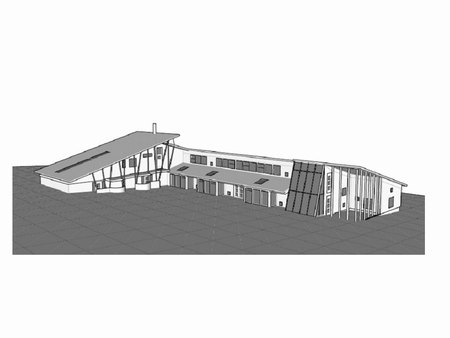 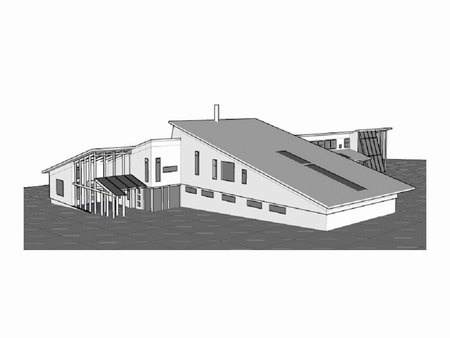 Utforming For å sikre forvarming av utearealet tidlig på dagen samtidig som bygningen skjermer mot vind er bygget er planlagt nordvest på tomten i en tilnærmet L-form.Sydvendte hjørner på hovedfløyen er formet som vindskjermer – åpne strukturer er kledd med klatreplanter for å eliminere turbulens rundt disse hjørnene. Bygningen er også formet med tanke på naturlig ventilasjon og vinduslufting. Planløsning I Hannes lekestue møtes foreldre og barn av et stueliknende allrom med peisovn. En trapp sniker seg opp til et galleri med overblikk over fellesrommet, her finnes også kontor og vår flotte skolestue. Alle garderober er samlet i en egen fløy. Garderobefløyen er i sin helhet utformet som et våtrom. Grovgarderobene har egen plass til hvert barn med god plass til av og påkledning. Veggene her har innlagt varme slik at klærne tørker mens de henger på plassen sin.Barnehagen er delt i to store baser, men planen er likevel inndelt i 4 soner med lett tilgang til kjøkken, toalett/stellerom og en liten hems. Arbeidsbenken på kjøkkenet har en barneside (oppbygd podium) og en  voksenside. Trappene opp til den lille hemsen er brukt som romdannende elementer som dels deler av rom og dels skaper små hytter. Langs hele oppholdsfløyen er det en halvklimasone. Den fungerer som atkomst til de forskjellige sonene og som lekeareal med sine små nisjer og nær kontakt ut.Halvklimasonen ender i et ”druehus”. Som navnet sier er dette et sted for druer! To vinstokker vil etter hvert fylle dette rommet som i sommerhalvåret omskapes til en grønn oase. Fra druehuset kan en gå rett ut i et utvendig klatreområde; et ”kunstig” klatretre. Dette er et klatrestativ med små plattformer og trapper.  Foruten at det fungerer som et klatrestativ er det en vesentlig del av vindskjermen og hindrer en stor del av turbulensene på bygningens leside. I 2.etasje over garderobefløyen er det et areal til undervisning, Skolestuen. Adkomst til denne 2.etasjen er via rampe som samtidig er et lekeapparat i barnehagen.